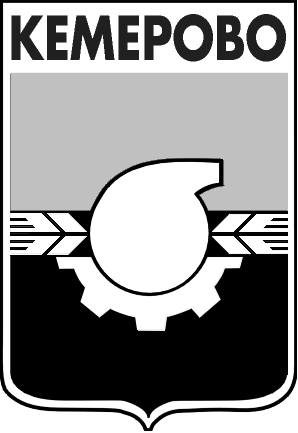 АДМИНИСТРАЦИЯ ГОРОДА КЕМЕРОВОПОСТАНОВЛЕНИЕот 12.09.2018 № 1946Об условиях приватизации зданий, расположенных по адресу: г. Кемерово, пер. Инициативный, 14аВ соответствии с Федеральным законом от 21.12.2001 № 178-ФЗ 
«О приватизации государственного и муниципального имущества», положением «О порядке приватизации муниципального имущества города Кемерово», утвержденным решением Кемеровского городского Совета народных депутатов от 24.04.2015 № 403, Прогнозным планом приватизации муниципального имущества города Кемерово на 2018 год, утвержденным решением Кемеровского городского Совета народных депутатов от 24.11.2017 № 96, отчетом об оценке рыночной стоимости от 30.06.2018 № 1-916/4, выполненным ООО «Независимый экспертно-консалтинговый центр»1. Утвердить условия приватизации зданий общей площадью 94,3 кв.м (кадастровые номера: 42:24:0301008:164, 42:24:0301008:165), расположенных по адресу: г. Кемерово, пер. Инициативный, 14а.1.1. Установить способ приватизации – продажа муниципального имущества на аукционе.1.2. Установить форму подачи предложений о цене – открытая.1.3. Установить начальную цену зданий в соответствии с отчетом об оценке рыночной стоимости в размере 306 000 (триста шесть тысяч) рублей с учетом НДС.1.4. Продажа муниципального имущества осуществляется одновременно с земельным участком общей площадью 2 585,0 кв.м (кадастровый номер: 42:24:0301008:420) стоимостью 696 000 (шестьсот девяносто шесть тысяч) рублей, НДС не облагается.2. Комитету по работе со средствами массовой информации 
администрации города Кемерово (Е.А.Дубкова) обеспечить официальное опубликование настоящего постановления.3. Контроль за исполнением данного постановления возложить 
на  председателя комитета по управлению муниципальным имуществом города Кемерово Н.Ю.Хаблюка.Глава города 						                                 И.В.Середюк